Ακονίζω το μυαλό μου, λύνοντας προβλήματα!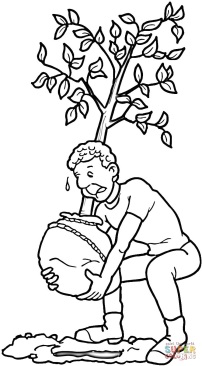 Ο κυρ- Βαγγέλης φύτεψε στο περιβόλι του 36 πορτοκαλιές και 28 λεμονιές. Πόσα δέντρα φύτεψε συνολικά στο περιβόλι του;	Απάντηση: ……………………………………………………………………………………………………………………………………….Ο Γρηγόρης πλήρωσε για τα ψώνια του 5 χαρτονομίσματα των 5€ και 9 κέρματα των 2€. Πόσα χρήματα ξόδεψε συνο- λικά;	Απάντηση: ……………………………………………………………………………………………………………………………………….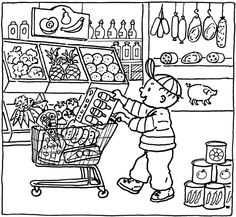 Τα παιδιά της Β΄Δημοτικού  θα πάνε την Τετάρτη επίσκεψη στο Λαογραφικό μουσείο. Από το Β1 συμμετέχουν 17 παιδιά και από το Β2 19. Αν το λεωφορείο έχει 50 θέσεις, μπορείς να βρεις αν θα χωρέσουν όλα τα παιδιά; Αν ναι, θα μείνουν άδειες θέσεις και πόσες;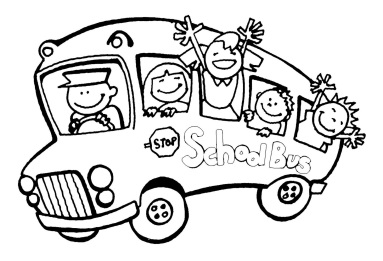 	Απάντηση: ……………………………………………………………………………………………………………………………………….Η Βιβή και ο Γιάννης φτιάχνουν ένα παζλ που έχει συνολικά 80 κομμάτια. Η Βιβή κατάφερε να συναρμολογήσει τα 39 και ο Γιάννης τα 35. Πόσα κομμάτια χρειάζεται να βάλουν ακόμη στη θέση τους, ώστε να το ολοκληρώσουν;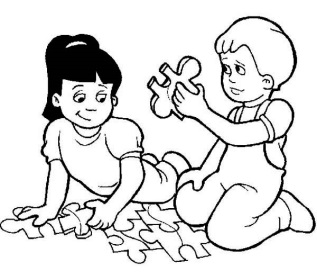 	Απάντηση: ……………………………………………………………………………………………………………………………………….